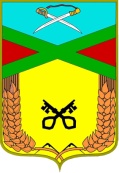  Администрация сельского поселения «Даурское» Муниципального района «Забайкальский район» ПОСТАНОВЛЕНИЕ12 сентября 2018 г.                                                                                         № 244 п.ст. Даурия « О Комиссии по предупреждению  и ликвидации  чрезвычайных ситуаций и обеспечению пожарной  безопасности   сельского поселения  «Даурское»В соответствии  с постановлением Правительства Российской Федерации от 30.12.2003 года № 794 « О единой государственной системе предупреждения и ликвидации чрезвычайных ситуаций», постановлением Правительства Забайкальского края от 23.12.2008 г.  № 140 « О комиссии по предупреждению и ликвидации чрезвычайных ситуаций и обеспечению пожарной безопасности Забайкальского края»,ПОСТАНОВЛЯЮ:										Постановление № 22 от 26.02.2015 года « О комиссии по предупреждению и ликвидации чрезвычайной ситуаций и обеспечение пожарной безопасности сельского поселения «Даурское»  считать утратившим силу.Создать Комиссию по предупреждению и ликвидации чрезвычайныхситуаций и обеспечению пожарной безопасности и утвердить ее состав (Приложение 1)Утвердить Положение  о Комиссии по предупреждению и ликвидациичрезвычайных ситуаций и обеспечению пожарной безопасности  сельского поселения «Даурское»   (Приложение №2)Контроль за выполнением данного постановления оставляю за собой.Данное постановление опубликовать  в информационном вестнике«Даурские вести» и на официальном сайте сельского поселения «Даурское»И.о.Главы сельского поселения «Даурское»     		В.Н.ГлищинскаПриложение № 1                                                                                                                                          УтвержденоПостановлением Администрации                                                                                   сельского поселения «Даурское»                            12 сентября 2018г. № 244Приложение № 2                                                                               УтвержденоПостановлением администрации                                                                                   сельского поселения «Даурское»12 сентября 2018г. № 244ПОЛОЖЕНИЕО КОМИССИИ ПО ПРЕДУПРЕЖДЕНИЮ И ЛИКВИДАЦИИЧРЕЗВЫЧАЙНЫХ СИТУАЦИЙ И ОБЕСПЕЧЕНИЮ ПОЖАРНОЙБЕЗОПАСНОСТИ СЕЛЬСКОГО ПОСЕЛЕНИЯ «ДАУРСКОЕ»Комиссия по предупреждению и ликвидации чрезвычайных ситуаций и обеспечению пожарной безопасности сельского поселения «Даурское»  (далее - Комиссия) является органом, специально уполномоченным решать задачи в области предупреждения и ликвидации чрезвычайных ситуаций природного и техногенного характера (далее - чрезвычайные ситуации) и обеспечения пожарной безопасности на территории сельского поселения «Даурское».Комиссия руководствуется в своей деятельности Конституцией Российской Федерации, федеральными конституционными законами, федеральными законами, указами и распоряжениями Президента Российской Федерации, постановлениями и распоряжениями Правительства Российской Федерации, законами и другими нормативными правовыми актами Забайкальского района, а также настоящим Положением.Комиссия осуществляет свою деятельность во взаимодействии с территориальными органами государственной власти, исполнительными органами государственной власти Забайкальского края, органами местного самоуправления муниципального района «Забайкальский район», органами местного самоуправления сельского поселения «Даурское»,   заинтересованными организациями и общественными объединениями.Основными задачами Комиссии являются:а) разработка предложений по реализации государственной политики в области предупреждения и ликвидации чрезвычайных ситуаций и обеспечения пожарной безопасности на территории сельского поселения «Даурское»;б) координация деятельности организаций, расположенных на территории и подготовка предложений по решению задач по предупреждения и ликвидации чрезвычайных ситуаций и пожарной безопасности;в) рассмотрение вопросов о привлечении сил и средств, гражданской обороны к организации и проведению мероприятий по предотвращению и ликвидации чрезвычайных ситуаций в соответствии с действующим законодательством.Комиссия с целью выполнения возложенных на нее задач осуществляет следующие функции:а) рассматривает в пределах своей компетенции вопросы в области предупреждения и ликвидации чрезвычайных ситуаций и обеспечения пожарной безопасности;б) разрабатывает и вносит в установленном порядке на рассмотрение Главе сельского поселения «Даурское» проекты нормативных правовых актов в области предупреждения и ликвидации чрезвычайных ситуаций и обеспечения пожарной безопасности;в) рассматривает прогнозы чрезвычайных ситуаций на территории сельского поселения «Даурское», организует разработку мер, направленных на предупреждение и ликвидацию чрезвычайных ситуаций и обеспечение пожарной безопасности;г) участвует в разработке  программ в области предупреждения и ликвидации чрезвычайных ситуаций и обеспечения пожарной безопасности и готовит предложения по их реализации;д) разрабатывает предложения по ликвидации чрезвычайных ситуаций на территории сельского поселения «Даурское», восстановлению и строительству жилых домов, объектов жилищно-коммунального хозяйства, социальной сферы, производственной и инженерной инфраструктуры, поврежденных и разрушенных в результате чрезвычайных ситуаций, а также проведение операций гуманитарного реагирования;Комиссия в пределах своей компетенции имеет право:а) заслушивать на своих заседаниях представителей органов исполнительной власти сельского поселения «Даурское», организаций и общественных объединений, расположенных на территории сельского поселения «Даурское»;б) запрашивать и получать в установленном порядке от организаций, независимо от форм собственности, информацию и сведения, необходимые для выполнения возложенных на нее задач;в) привлекать для участия в своей работе представителей исполнительных органов сельского поселения «Даурское», организаций и общественных объединений по согласованию с их руководителями;г) создавать рабочие группы, из числа членов Комиссии, специалистов исполнительных органов сельского поселения «Даурское», представителей заинтересованных организаций по направлениям деятельности Комиссии, определять полномочия и порядок работы этих групп.Комиссия осуществляет свою деятельность в соответствии с планом, принимаемым на заседании Комиссии и утверждаемым ее председателем.Заседания Комиссии проводятся по мере необходимости, но не реже одного раза в квартал.Заседание Комиссии проводит ее председатель или по его поручению  заместитель.Заседание Комиссии считается правомочным, если на нем присутствует не менее половины ее членов.В случае отсутствия члена Комиссии на заседании он имеет право представить свое мнение по рассматриваемым вопросам в письменной форме. При невозможности присутствия члена Комиссии на заседании по уважительным причинам возможна его замена лицом, уполномоченным представлять интересы члена Комиссии.Решения Комиссии принимаются простым большинством голосов присутствующих на заседании членов Комиссии. В случае равенства голосов решающим является голос председателя Комиссии.Решения Комиссии оформляются в виде протоколов, которые подписываются председателем Комиссии или его заместителем, председательствующим на заседании и секретарем Комиссии.Решения Комиссии, принимаемые в соответствии с ее компетенцией, являются обязательными для исполнения  органам местного самоуправления, организациями и предпринимателями независимо от форм собственности и ведомственной принадлежности и общественными объединениями.Организационно-техническое обеспечение деятельности Комиссии осуществляет уполномоченный по вопросам ГО и ЧС администрации сельского поселения «Даурское».№ п/пФамилия имя отчествоЗанимаемая должностьДолжность по ГО Телефоны 1Антонцева Елена Валериевна Глава сельского поселения «Даурское»Председатель КЧС и ОПБ  891412192962Шестопалова Наталья Олеговна  специалист  по ЖКХ и благоустройству администрации с/п «Даурское»Заместитель  председателя по КЧС и ОПБ 891443637083Урываева Татьяна Владимировна  УполномоченныйПо ГО и ЧС  администрации с/п «Даурское»  Секретарь  КЧС и ОПБ2545489 1446078264Глищинская Валентина Николаевна Старший специалист  администрации с/п «Даурское»Член КЧС и ОПБ25454891443968915ТаракановскаяОксана Геннадьевна Начальник участка «Даурия» ООО «Коммунальник»Член КЧС и ОПБ 25110891444059006 по согласованию  Забайкальская управляющая компанияЧлен КЧС и ОПБ